Publicado en Pilar de la Horadada (Alicante) el 12/02/2015 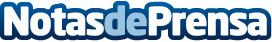 Naranjas King es la tienda VIP para comprar naranjas online¿Quieres comprar naranjas directas del árbol a tu mesa? ¿y quieres que sean de la mejor calidad: saludables y 100% frescas y naturales? Naranjas King es la tienda online VIP que te permite comprar naranjas a domicilio y recibirlas en tu casa en sólo 24 horas desde que hayas hecho tu pedido. 
Datos de contacto:Naranjas King662606215Nota de prensa publicada en: https://www.notasdeprensa.es/naranjas-king-es-la-tienda-vip-para-comprar Categorias: Gastronomía Industria Alimentaria E-Commerce Consumo http://www.notasdeprensa.es